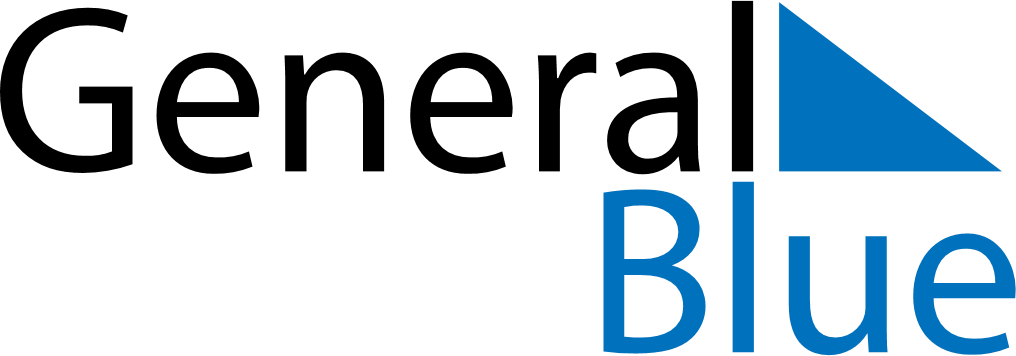 March 2024March 2024March 2024March 2024March 2024March 2024March 2024Lestijaervi, Central Ostrobothnia, FinlandLestijaervi, Central Ostrobothnia, FinlandLestijaervi, Central Ostrobothnia, FinlandLestijaervi, Central Ostrobothnia, FinlandLestijaervi, Central Ostrobothnia, FinlandLestijaervi, Central Ostrobothnia, FinlandLestijaervi, Central Ostrobothnia, FinlandSundayMondayMondayTuesdayWednesdayThursdayFridaySaturday12Sunrise: 7:27 AMSunset: 5:40 PMDaylight: 10 hours and 13 minutes.Sunrise: 7:23 AMSunset: 5:43 PMDaylight: 10 hours and 19 minutes.34456789Sunrise: 7:20 AMSunset: 5:46 PMDaylight: 10 hours and 25 minutes.Sunrise: 7:16 AMSunset: 5:49 PMDaylight: 10 hours and 32 minutes.Sunrise: 7:16 AMSunset: 5:49 PMDaylight: 10 hours and 32 minutes.Sunrise: 7:13 AMSunset: 5:52 PMDaylight: 10 hours and 38 minutes.Sunrise: 7:10 AMSunset: 5:55 PMDaylight: 10 hours and 45 minutes.Sunrise: 7:06 AMSunset: 5:58 PMDaylight: 10 hours and 51 minutes.Sunrise: 7:03 AMSunset: 6:01 PMDaylight: 10 hours and 57 minutes.Sunrise: 6:59 AMSunset: 6:04 PMDaylight: 11 hours and 4 minutes.1011111213141516Sunrise: 6:56 AMSunset: 6:06 PMDaylight: 11 hours and 10 minutes.Sunrise: 6:52 AMSunset: 6:09 PMDaylight: 11 hours and 16 minutes.Sunrise: 6:52 AMSunset: 6:09 PMDaylight: 11 hours and 16 minutes.Sunrise: 6:49 AMSunset: 6:12 PMDaylight: 11 hours and 23 minutes.Sunrise: 6:46 AMSunset: 6:15 PMDaylight: 11 hours and 29 minutes.Sunrise: 6:42 AMSunset: 6:18 PMDaylight: 11 hours and 36 minutes.Sunrise: 6:39 AMSunset: 6:21 PMDaylight: 11 hours and 42 minutes.Sunrise: 6:35 AMSunset: 6:24 PMDaylight: 11 hours and 48 minutes.1718181920212223Sunrise: 6:32 AMSunset: 6:27 PMDaylight: 11 hours and 55 minutes.Sunrise: 6:28 AMSunset: 6:30 PMDaylight: 12 hours and 1 minute.Sunrise: 6:28 AMSunset: 6:30 PMDaylight: 12 hours and 1 minute.Sunrise: 6:25 AMSunset: 6:33 PMDaylight: 12 hours and 7 minutes.Sunrise: 6:21 AMSunset: 6:35 PMDaylight: 12 hours and 14 minutes.Sunrise: 6:18 AMSunset: 6:38 PMDaylight: 12 hours and 20 minutes.Sunrise: 6:14 AMSunset: 6:41 PMDaylight: 12 hours and 26 minutes.Sunrise: 6:11 AMSunset: 6:44 PMDaylight: 12 hours and 33 minutes.2425252627282930Sunrise: 6:07 AMSunset: 6:47 PMDaylight: 12 hours and 39 minutes.Sunrise: 6:04 AMSunset: 6:50 PMDaylight: 12 hours and 45 minutes.Sunrise: 6:04 AMSunset: 6:50 PMDaylight: 12 hours and 45 minutes.Sunrise: 6:00 AMSunset: 6:53 PMDaylight: 12 hours and 52 minutes.Sunrise: 5:57 AMSunset: 6:56 PMDaylight: 12 hours and 58 minutes.Sunrise: 5:53 AMSunset: 6:58 PMDaylight: 13 hours and 4 minutes.Sunrise: 5:50 AMSunset: 7:01 PMDaylight: 13 hours and 11 minutes.Sunrise: 5:46 AMSunset: 7:04 PMDaylight: 13 hours and 17 minutes.31Sunrise: 6:43 AMSunset: 8:07 PMDaylight: 13 hours and 24 minutes.